English Freshman CompositionHugo Rodriguez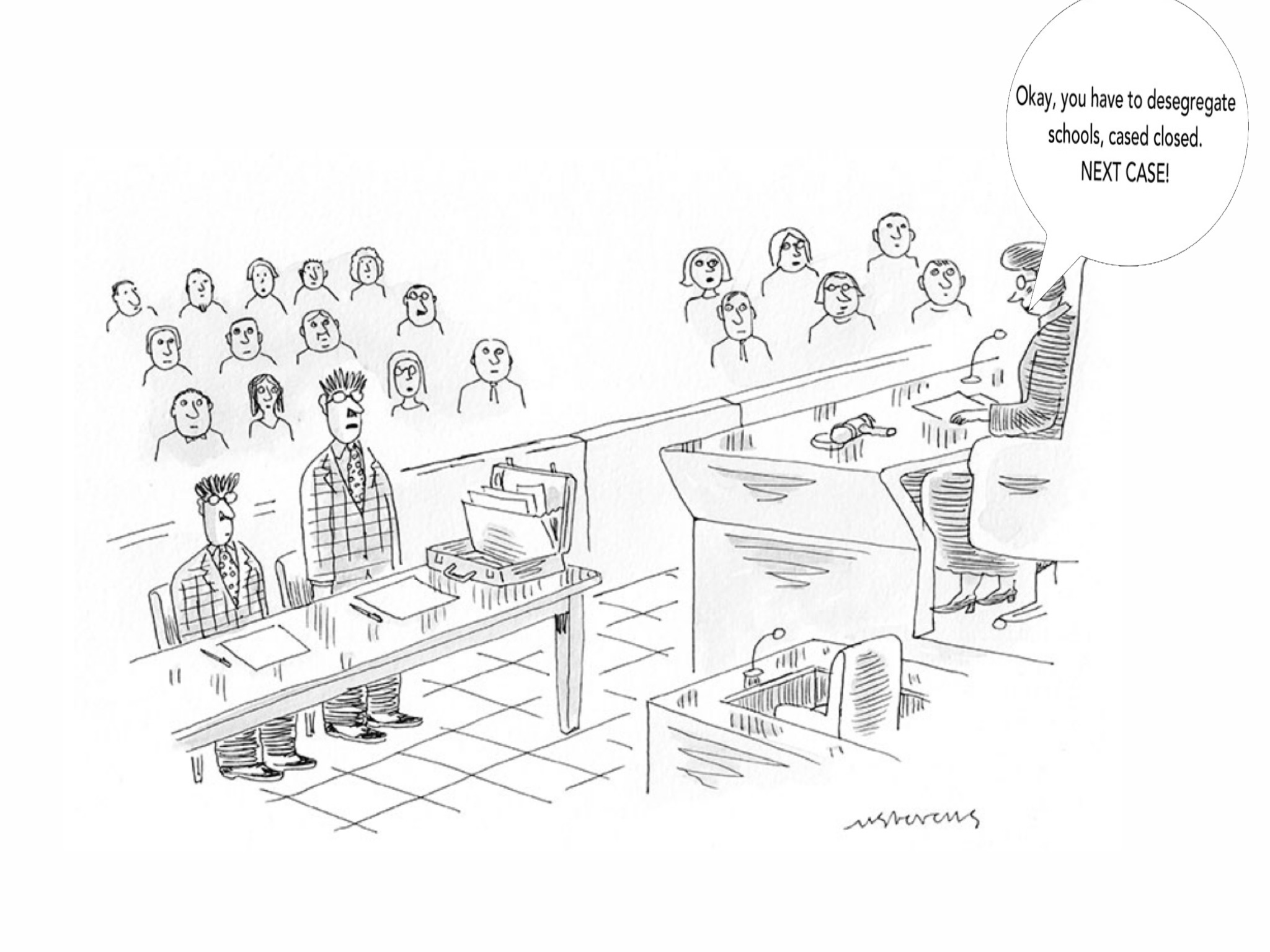 